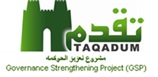 استمارة التوحيد القياسي الاجراءات المبسطة للخدمةالتوقيتات(اختياري)الاجراءات المبسطة لتقديم الخدمة للمستفيد10 د15 د10 د15 د15 د30 د1- تقديم هوية الاحوال المدنية للاب والام والطفل مع استمارة التسجيل الى المدرسة / ولي امر التلميذ.2- ملء الاستمارة / ادارة المدرسة3- ارسال الطفل الى المركز الصحي لاجراء الفحص / ادارة المدرسة4- في حال سلامة الطفل يسجل اما في حالة وجود اعاقة يرسل للمدارس الخاصة/ المدير5-  طلب صحة صدور هوية الاحوال المدنية/ ادارة المدرسة6-  تسجيل التلميذ بالمدرسة / ادارة المدرسة